Usage:Full duplex system used for victim location in the event of a structural collapse. Can be pushed horizontally, vertically or lowered through rubble and debris to find void spaces and communicate with victims.  Specifications:Diameter of 1.65”Length 6 ½”Rugged stainless steel construction with durable nylon tipAll internal components are completely water tight (can be fully immersed in water without damaging internal components)Intrinsically Safe when used in CSI 1000 or CSI 2000 systemsHas a 50ft rope adaptor for lowering probeThreading on rear of probe accepts 1” NPTSafety:Test system before putting in IDLH atmosphereDo not change batteries in IDLH atmosphereDo not put tension on cablesEnsure com-lines and rope adaptor are secure before loweringoperations: loweringInsert male end of signal cable through 2” threaded PVC coupling with lowering hookAttach signal cable to Rescue Probe (twist lock)Attach PVC coupling to Rescue Probe (1” screw thread)Attach rope adaptor (red 50ft)Attach female end of signal cable to CSI Communication Systemmaintenance:Wipe Rescue Probe down and remove any debris 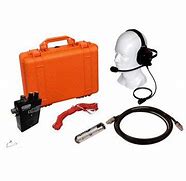 Check connections for damageCheck rope adaptor for abrasions